\VERIFIKASI DAN VALIDASI DATA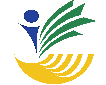 KEMENTERIAN SOSIAL REPUBLIK INDONESIARAHASIA*) Coret yang tidak sesuaiRAHASIAIV. KETERANGAN SOSIAL EKONOMI ANGGOTA RUMAH TANGGAIV. KETERANGAN SOSIAL EKONOMI ANGGOTA RUMAH TANGGAIV. KETERANGAN SOSIAL EKONOMI ANGGOTA RUMAH TANGGAIV. KETERANGAN SOSIAL EKONOMI ANGGOTA RUMAH TANGGAIV. KETERANGAN SOSIAL EKONOMI ANGGOTA RUMAH TANGGAIV. KETERANGAN SOSIAL EKONOMI ANGGOTA RUMAH TANGGAIV. KETERANGAN SOSIAL EKONOMI ANGGOTA RUMAH TANGGAIV. KETERANGAN SOSIAL EKONOMI ANGGOTA RUMAH TANGGAIV. KETERANGAN SOSIAL EKONOMI ANGGOTA RUMAH TANGGAIV. KETERANGAN SOSIAL EKONOMI ANGGOTA RUMAH TANGGAIV. KETERANGAN SOSIAL EKONOMI ANGGOTA RUMAH TANGGAIV. KETERANGAN SOSIAL EKONOMI ANGGOTA RUMAH TANGGAIV. KETERANGAN SOSIAL EKONOMI ANGGOTA RUMAH TANGGAIV. KETERANGAN SOSIAL EKONOMI ANGGOTA RUMAH TANGGAIV. KETERANGAN SOSIAL EKONOMI ANGGOTA RUMAH TANGGAIV. KETERANGAN SOSIAL EKONOMI ANGGOTA RUMAH TANGGAIV. KETERANGAN SOSIAL EKONOMI ANGGOTA RUMAH TANGGAIV. KETERANGAN SOSIAL EKONOMI ANGGOTA RUMAH TANGGAIV. KETERANGAN SOSIAL EKONOMI ANGGOTA RUMAH TANGGAIV. KETERANGAN SOSIAL EKONOMI ANGGOTA RUMAH TANGGAIV. KETERANGAN SOSIAL EKONOMI ANGGOTA RUMAH TANGGAIV. KETERANGAN SOSIAL EKONOMI ANGGOTA RUMAH TANGGAIV. KETERANGAN SOSIAL EKONOMI ANGGOTA RUMAH TANGGAIV. KETERANGAN SOSIAL EKONOMI ANGGOTA RUMAH TANGGAIV. KETERANGAN SOSIAL EKONOMI ANGGOTA RUMAH TANGGAIV. KETERANGAN SOSIAL EKONOMI ANGGOTA RUMAH TANGGAIV. KETERANGAN SOSIAL EKONOMI ANGGOTA RUMAH TANGGAIV. KETERANGAN SOSIAL EKONOMI ANGGOTA RUMAH TANGGANo. UrutNAMA ANGGOTA RUMAH TANGGA(Tulis siapa saja yang biasanya tinggal dan makan di rumah tangga ini BAIK DEWASA, ANAK-ANAK, MAUPUN BAYI. Tuliskan nama sesuai dengan identitas, beserta Nomor Induk Kependudukan (NIK))Hubungan dengan kepala rumah tangga(Isikan KODE)Nomor urut keluargaHubungan dengan kepala keluarga(Isikan KODE)Jenis kelaminLaki-lakiPerem-puanUmur(Tahun)Status perkawinan(Isikan KODE)JIKA KOL (8) =2 atau 3,Kepe- milikan akta/ buku nikah atau akta cerai(Isikan KODE)Tercantum dalam Kartu Keluarga (KK) di rumah tangga iniYaTidakKepemilikan kartu identitasTidak memilikiAkta KelahiranKartu Pelajar4. KTP8. SIM(Jumlahkan KODE yang Sesuai)Untuk Wanita Usia 10-49tahun danKOL (8) = 2Status kehamilanYaTidakJenis cacat(Isikan KODE)Penyakit kronis/ menahun(Isikan KODE)UNTUK ART 5 TAHUN KE ATASUNTUK ART 5 TAHUN KE ATASUNTUK ART 5 TAHUN KE ATASUNTUK ART 5 TAHUN KE ATASUNTUK ART 5 TAHUN KE ATASUNTUK ART 5 TAHUN KE ATASUNTUK ART 5 TAHUN KE ATASKeterangan Keberadaan Anggota Rumah Tangga(Isikan KODE)KEIKUTSERTAAN PROGRAM (ISI KODE)KEIKUTSERTAAN PROGRAM (ISI KODE)KEIKUTSERTAAN PROGRAM (ISI KODE)KEIKUTSERTAAN PROGRAM (ISI KODE)KEIKUTSERTAAN PROGRAM (ISI KODE)No. UrutNAMA ANGGOTA RUMAH TANGGA(Tulis siapa saja yang biasanya tinggal dan makan di rumah tangga ini BAIK DEWASA, ANAK-ANAK, MAUPUN BAYI. Tuliskan nama sesuai dengan identitas, beserta Nomor Induk Kependudukan (NIK))Hubungan dengan kepala rumah tangga(Isikan KODE)Nomor urut keluargaHubungan dengan kepala keluarga(Isikan KODE)Jenis kelaminLaki-lakiPerem-puanUmur(Tahun)Status perkawinan(Isikan KODE)JIKA KOL (8) =2 atau 3,Kepe- milikan akta/ buku nikah atau akta cerai(Isikan KODE)Tercantum dalam Kartu Keluarga (KK) di rumah tangga iniYaTidakKepemilikan kartu identitasTidak memilikiAkta KelahiranKartu Pelajar4. KTP8. SIM(Jumlahkan KODE yang Sesuai)Untuk Wanita Usia 10-49tahun danKOL (8) = 2Status kehamilanYaTidakJenis cacat(Isikan KODE)Penyakit kronis/ menahun(Isikan KODE)Par- tisipasi sekolah(Isikan KODE)JIKA KOLOM (15) = 1 atau 2JIKA KOLOM (15) = 1 atau 2JIKA KOLOM (15) = 1 atau 2Bekerja/membantu bekerja selama seminggu yang laluYa,	jamTidak --> StopLapangan usaha dari pekerjaan utama(Isikan KODE)Status kedudukan dalam pekerjaan utama(Isikan KODE)Keterangan Keberadaan Anggota Rumah Tangga(Isikan KODE)KPS/ KKSYaTidakKIS/ PBI JKNYaTidakKIP/ BSMYaTidakPKHYaTidakRaskin/ RastraYaTidakNo. UrutNAMA ANGGOTA RUMAH TANGGA(Tulis siapa saja yang biasanya tinggal dan makan di rumah tangga ini BAIK DEWASA, ANAK-ANAK, MAUPUN BAYI. Tuliskan nama sesuai dengan identitas, beserta Nomor Induk Kependudukan (NIK))Hubungan dengan kepala rumah tangga(Isikan KODE)Nomor urut keluargaHubungan dengan kepala keluarga(Isikan KODE)Jenis kelaminLaki-lakiPerem-puanUmur(Tahun)Status perkawinan(Isikan KODE)JIKA KOL (8) =2 atau 3,Kepe- milikan akta/ buku nikah atau akta cerai(Isikan KODE)Tercantum dalam Kartu Keluarga (KK) di rumah tangga iniYaTidakKepemilikan kartu identitasTidak memilikiAkta KelahiranKartu Pelajar4. KTP8. SIM(Jumlahkan KODE yang Sesuai)Untuk Wanita Usia 10-49tahun danKOL (8) = 2Status kehamilanYaTidakJenis cacat(Isikan KODE)Penyakit kronis/ menahun(Isikan KODE)Par- tisipasi sekolah(Isikan KODE)Jenjang dan jenis pendidikan tertinggi yang pernah/ sedang diduduki(Isikan KODE)Kelas tertinggi yang pernah/ sedang diduduki(Isikan KODE)Ijazah tertinggi yang dimiliki(Isikan KODE)Bekerja/membantu bekerja selama seminggu yang laluYa,	jamTidak --> StopLapangan usaha dari pekerjaan utama(Isikan KODE)Status kedudukan dalam pekerjaan utama(Isikan KODE)Keterangan Keberadaan Anggota Rumah Tangga(Isikan KODE)KPS/ KKSYaTidakKIS/ PBI JKNYaTidakKIP/ BSMYaTidakPKHYaTidakRaskin/ RastraYaTidak(1)(2)(3)(4)(5)(6)(7)(8)(9)(10)(11)(12)(13)(14)(15)(16)(17)(18)(19)(20)(21)(22)(23)(24)(25)(26)(27)1.Nama:...............................................................................................................NIK:2.Nama:...............................................................................................................NIK:3.Nama:...............................................................................................................NIK:4.Nama:...............................................................................................................NIK:5.Nama:...............................................................................................................NIK:6.Nama:...............................................................................................................NIK:7.Nama:...............................................................................................................NIK:8.Nama:...............................................................................................................NIK:9.Nama:...............................................................................................................NIK:10.Nama:...............................................................................................................NIK: